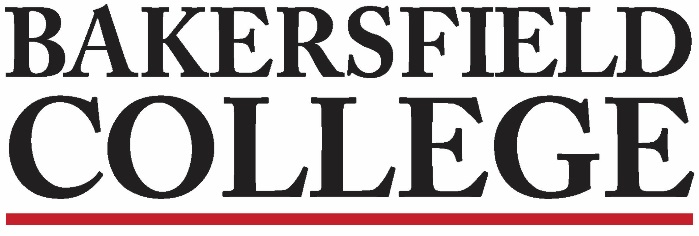 Competency-based Education Implementation Team7/13/20212:00 pm ZoomAgendaMembers: Chairs: Anna Melby (Faculty), Jessica Wojtysiak (Admin) Classified Rep: Kim ArbolanteAssessment Rep: Faith BradhamCurriculum Rep: Erica MenchacaCounseling Rep: Fabiola JohnsonUnion Rep: Ann TatumSALT Rep: Marisa MarquezManagement Rep: Michelle Pena Management Rep: Pamela RiversMember at large: Jennifer JohnsonNotetaker: _Jessica W.____Notetaker/Approval of MinutesJuly 6th minutes approved.5 minsChair’s UpdateCBE Book Pick upCBE members can come pick up the book at Jessica’s Office,FACE 16, Ask for Yoli or Jessica to pick up the book5 minsApplication ApprovalReview of existing draft based upon previous feedback15 minsRubric CreationWhat are we looking for in a program?Discussion and revision of questions within proposed draft; Anna made revisions real time.Changes: removed CoA option, revised AST to ADT, added 4-year partners and high school partners to question 10, wordsmithing resources question #2Wordsmithing of academic support services question to point to incorporate experience and application;Pam’s suggestion to formulate a list of characteristics of an ideal CBE Candidate30 minsHomework: Contribute to google document to identify characteristics of ideal CBE candidate/contribute to rubric developmentPick up CBE Book from Jessica’s Office(Face 16, Ask for Yoli Aguilera)Read 2 chapter that interest you most.Next Meeting: Tuesday, July 20, 2021 at 2:00 pm5 minsSave the Dates! CBE CollaborativeCalendar of Peer Learning Sessions2020-212021August 18th10:00am-1:00pmOctober 4th10:00am-1:00pmNovember 30th10:00am-1:00pm2022January 17th10:00am-1:00pmMarch 16th10:00am-1:00pmMay 11th10:00am-1:00pm